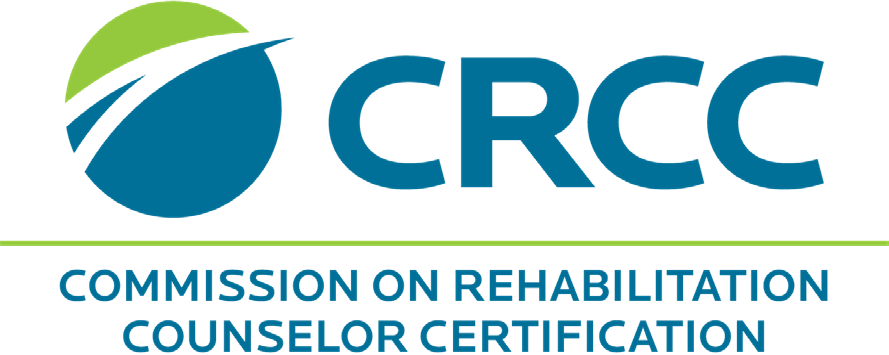 CRC Exam Preparation Planner	CRCC’s CRC Exam Preparation Planner	When you pass the CRC Exam, you’re demonstrating your readiness to provide client-centered services to people with disabilities.This planner is designed to help you prepare for the CRC Exam. The exam is based on 12 Knowledge Domains. These knowledge domains are developed using feedback from Certified Rehabilitation Counselors about what they do in practice. They are asked how important each knowledge domain is to optimizing successful outcomes for persons with disabilities.CRC Exam Preparation TipsPlan your study time. We’ve divided the planner into twelve sections; each section represents a knowledge domain. Set goals for each study session (e.g., study concepts/review concepts).Test yourself. CRCC has created two products to help you identify and review the concepts that will be covered on the CRC Exam: CRC Exam Prep Flashcards and the CRCC Self-Assessment.Know the format of the exam.The CRC Exam is multiple-choice.The exam has two sections: Rehabilitation-and-Disability and Counseling.There are 175 questions.The exam is administered in a 3 ½ hour session.Plan your exam day. If you are testing at a testing center, know where it is located. Check the rules and regulations. Have your form of identification that matches your testing authorization ready. Arrive early.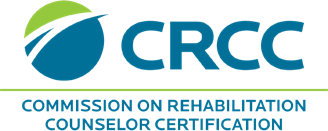 How to Use the CRC Exam Prep: Flashcards or CRC Exam Prep: Audio Flashcards CRCC designed the flashcards to help you review the knowledge domains and subdomains that make up the CRC Examination. These knowledge domains are based on evidence-based research conducted with Certified Rehabilitation Counselors across the different practice settings.Work at your own pace as you review the flashcards. You may start and stop as often as you need. When you log back in to your CRCC account and return to the flashcards, you’ll be able to continue your review at the point where you stopped.Knowledge Domains. The flashcards are organized by knowledge domain. There are 12 knowledge domains associated with the CRC Examination; the exam questions are divided between Counseling concepts and Rehabilitation/Disability concepts. The first flashcard for a domain indicates whether the domain is included in the Counseling or Rehabilitation/Disability section of the CRC Examination.Each concept associated with a knowledge domain is presented with an explanation or definition and sources for further review.Review the knowledge domains in any order. Using the menu on the left side of the screen, select a knowledge domain to begin your review. Use the menu when you are ready to review another knowledge domain.Use the Search option to locate all flashcards with a specific word or term. For example, if you were interested in reviewing federal laws associated with rehabilitation counseling, you might enter “act” in the search term box.Personalize your review. Use the Notes feature to add your own notes. You can download your notes as a study tool.How to Use the CRCC Self-AssessmentUse the CRCC Self-assessment to test yourself. Each of the CRC knowledge domains has a practice assessment. You have unlimited time and attempts to complete the practice assessment for each knowledge domain.When you begin a practice assessment, you have the option to flag questions to review. At the end of each practice assessment, your score will be displayed at the top of your screen as well as individual question results. You can also use the CRCC Self-assessment to practice taking a timed test.CRC Exam Preparation Planner Overview Week One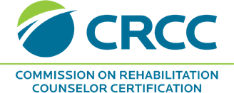 Professional Orientation and Ethical Practice  Week One: Additional NotesProfessional Orientation and Ethical PracticeExam Section Key: Rehabilitation and Disability (R) and Counseling (C)Add your own notes here.Areas of Confidence	Which concepts and terms are you most confident of as you review this Knowledge Domain?Concepts to RevisitAre there concepts that seem unclear? Note them here as a reminder to review them. Download a copy of the Knowledge Domains.  Note the percentage of the total exam questions for each domain.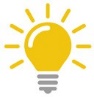  Week TwoExam Section Key: Rehabilitation and Disability (R) and Counseling (C)  Week Two: Additional NotesCounseling Theories, Techniques, and Evidence-Based PracticesAdd your own notes here.Areas of ConfidenceWhich concepts and terms are you most confident of as you review this Knowledge Domain?Concepts to RevisitAre there concepts that seem unclear? Note them here as a reminder to review them.Write out notes about the Knowledge Domain areas where you’re least confident!Muscle memory works. Week ThreeGroup and Family Counseling Week Three: Additional NotesGroup and Family CounselingExam Section Key: Rehabilitation and Disability (R) and Counseling (C)Add your own notes here.Areas of Confidence	                                                     Which concepts and terms are you most confident of as you review this Knowledge Domain?Concepts to RevisitAre there concepts that seem unclear? Note them here as a reminder to review them.Consider studying with other people. Week FourCrisis and Trauma Counseling and Interventions Week Four: Additional NotesCrisis and Trauma Counseling and InterventionsExam Section Key: Rehabilitation and Disability (R) and Counseling (C)Add your own notes here.Areas of Confidence	                                                     Which concepts and terms are you most confident of as you review this Knowledge Domain?  Prepare for the exam months in advance.Concepts to RevisitAre there concepts that seem unclear? Note them here as a reminder to review them. Week One – Week Four ReflectionsHow I Feel About My Progress	Areas to RevisitHabits to MaintainResources I Found Helpful Week FiveMedical and Psychosocial Aspects of Chronic Illness and Disability  Week Five: Additional NotesMedical and Psychosocial Aspects of Chronic Illness and DisabilityExam Section Key: Rehabilitation and Disability (R) and Counseling (C)Add your own notes here.Areas of Confidence	                                                     Which concepts and terms are you most confident of as you review this Knowledge Domain? Concepts to RevisitAre there concepts that seem unclear? Note them here as a reminder to review them.The Knowledge Domains are based on what practitioners think is important to optimize successful outcomes when working with persons with            disabilities Week SixAssessment/Evaluation, Occupational Analysis, and Service Implementation Week Six: Additional NotesAssessment/Evaluation, Occupational Analysis, and Service ImplementationExam Section Key: Rehabilitation and Disability (R) and Counseling (C)Add your own notes here.Areas of Confidence	                                                     Which concepts and terms are you most confident of as you review this Knowledge Domain? Concepts to RevisitAre there concepts that seem unclear? Note them here as a reminder to review them.The CRC Exam Prep: Flashcards are based on the terms and concepts that make up the Knowledge Domains. You can add your own notes to the              flashcards as you study. Week SevenCareer Development and Job Placement Week 7: Additional NotesCareer Development and Job PlacementExam Section Key: Rehabilitation and Disability (R) and Counseling (C)Add your own notes here.Areas of Confidence	                                                     Which concepts and terms are you most confident of as you review this Knowledge Domain? Concepts to RevisitAre there concepts that seem unclear? Note them here as a reminder to review them. You can use the timed version of the CRCC Self-assessment to practice taking a timed test Week EightBusiness Engagement Week 8: Additional NotesBusiness EngagementExam Section Key: Rehabilitation and Disability (R) and Counseling (C)Add your own notes here.Areas of Confidence	                                                     Which concepts and terms are you most confident of as you review this Knowledge Domain? Concepts to RevisitAre there concepts that seem unclear? Note them here as a reminder to review them.During the test, mark anything you question or are unsure of as you complete the questions in section. You can return to these questions             before you submit the section of the test. Week Five – Week Eight ReflectionsHow I Feel About My Progress	Areas to RevisitHabits to MaintainResources I Found Helpful Week NineCommunity Resources and Partnerships Week 9: Additional NotesCommunity Resources and PartnershipsExam Section Key: Rehabilitation and Disability (R) and Counseling (C)Add your own notes here.Areas of Confidence	                                                     Which concepts and terms are you most confident of as you review this Knowledge Domain? Concepts to RevisitAre there concepts that seem unclear? Note them here as a reminder to review them.Don’t second guess yourself and change your answers. Be confident and take your time reading the full question!  Week TenCase Management Week 10: Additional NotesCase ManagementExam Section Key: Rehabilitation and Disability (R) and Counseling (C)Add your own notes here.Areas of Confidence	                                                     Which concepts and terms are you most confident of as you review this Knowledge Domain? Concepts to RevisitAre there concepts that seem unclear? Note them here as a reminder to review them. Eat a good meal and get a good night’s sleep before the exam. Week ElevenHealth Care and Disability Management Week 11: Additional NotesHealth Care and Disability ManagementExam Section Key: Rehabilitation and Disability (R) and Counseling (C)Add your own notes here.Areas of Confidence	                                                     Which concepts and terms are you most confident of as you review this Knowledge Domain? Concepts to RevisitAre there concepts that seem unclear? Note them here as a reminder to review them. Know what to expect on your exam day. Watch the Pearson Vue testing tutorial Week TwelveResearch, Methodology, and Performance Management Week 12: Additional NotesResearch, Methodology, and Performance ManagementExam Section Key: Rehabilitation and Disability (R) and Counseling (C)Add your own notes here.Areas of Confidence	                                                     Which concepts and terms are you most confident of as you review this Knowledge Domain? Know what forms of ID are required at the testing center.Concepts to RevisitAre there concepts that seem unclear? Note them here as a reminder to review them.  Week Nine – Week Twelve ReflectionsHow I Feel About My Progress	Areas to RevisitHabits to MaintainResources I Found Helpful  My Exam Day InformationMy Exam Time and DateTesting Center AddressMy Pearson VUE Account InfoUsernamePasswordYou’ve worked your study plan. You’ve completed the review.           Now, go pass the CRC Exam!WeekMondayTuesdayWednesdayThursdayFridaySaturdaySundayWeek 1Week 2Week 3Week 4Week 5Week 6Week 7Week 8Week 9Week 10Week 11Week 12MondayUphold professional ethical standards for rehabilitation counselors and manage risk. [C]Advocate for diversity, understand, and apply appropriate services that address multicultural counseling issues. [C]TuesdayUnderstand and identify the differing professional roles, functions, and effective relationships with other providers and professionals. [C]Understand the credentialing issues related to the rehabilitation counseling profession and advocate for appropriate solutions. [C]WednesdayReview content from Monday and TuesdayThursdayUnderstand and apply laws and public policy affecting individuals with disabilities. [R] Understand and apply appropriate rehabilitation terminology and concepts. [R]FridayUnderstand the differing organizational structures of rehabilitation counseling practice settings (e.g., public, private-for-profit, and not-for-profit service delivery systems). [R]Understand, synthesize, and apply knowledge of historical and philosophical foundations of rehabilitation counseling. [R]WeekendReview content from the weekReview using CRCC Exam Prep Flashcards and CRCC Self-AssessmentMondayApply clinical problem-solving and critical-thinking skills. [C] Understand individual counseling theories. [C] Understand substance use and treatment. [C]Establish and maintain effective working alliances with clients. [C] Understand dual diagnosis and co-occurring disorders. [C]TuesdayDemonstrate motivational interviewing use and skills. [C]Facilitate treatment planning for clinical conditions (e.g., depression, anxiety, PTSD). [C] Understand human growth and development. [C]WednesdayApply or facilitate evidence-based counseling/therapy for clients with clinical diagnoses (e.g., depression, anxiety, PTSD). [C] Apply or facilitate evidence-based counseling/therapy for clients with substance use disorders. [C]Understand theories and techniques of clinical supervision. [C] Recognize and utilize evidence and research-based practices. [C]ThursdayUnderstand rehabilitation techniques for individuals with disabilities. [R] Understand counseling/training to help clients develop workplace socialization skills. [R]Review content from Monday - WednesdayFridayApply evidence-based psychosocial/psychiatric rehabilitation interventions in rehabilitation counseling practice. [R] Apply evidence-based vocational interventions in rehabilitation counseling practice. [R]Review content from the weekWeekendReview content from the weekReview using CRCC Exam Prep Flashcards and CRCC Self-AssessmentMondayUnderstand family counseling theories. [C] Review content from Week OneTuesdayIncorporate family counseling practices and interventions. [C] Review content from Week OneWednesdayUnderstand group counseling theories. [C] Review content from Week TwoThursdayIncorporate group counseling practices and interventions. [C] Review content from Week TwoFridayReview content from the weekWeekendReview the content from Weeks One - ThreeReview using CRCC Exam Prep Flashcards and CRCC Self-AssessmentMondayConduct assessment of client risk and development of a safety plan. [C]Provide effective rehabilitation counseling services for individuals with polytrauma injuries. [C]TuesdayUnderstand the impact of crises, disasters, and other trauma-causing events on people with disabilities. [C]Use principles of crisis intervention for people with disabilities during crises, disasters, and other trauma-causing events. [C]WednesdayReview content from Monday and TuesdayThursdayUnderstand the emergency management system within rehabilitation agencies and in the community. [C] Review content from MondayFridayReview content from Tuesday and ThursdayWeekendReview content from the weekReview using CRCC Exam Prep Flashcards and CRCC Self-AssessmentMondayEvaluate the psychosocial and cultural impact of disability. [R] Understand medical terminology. [R]TuesdayApply knowledge of the medical aspects and implications of various disabilities. [R] Review the implications of medications as they apply to individuals with disabilities. [R]WednesdayReview content from Monday and TuesdayThursdayAddress environmental and attitudinal barriers for individuals with disabilities. [R] Review content from MondayFridayReview content from Tuesday and ThursdayWeekendReview content from the weekReview using CRCC Exam Prep Flashcards and CRCC Self-AssessmentMondayUnderstand the vocational implications of functional limitations associated with disabilities. [R] Perform job analysis. [R]Tuesday  Assess ergonomic, job accommodation, and assistive technology needs. [R] Advise on job modification and       restructuring techniques. [R]Perform labor market analysis. [R]WednesdayReview content from Monday and TuesdayThursdayAccess and review resources for the assessment process. [C] Refer or conduct informal assessments. [C]Refer or conduct formal assessments. [C]FridayRefer or perform Transferable Skills Analysis (e.g., VDARE). [C] Interpret assessment results for rehabilitation planning purposes. [C] Use computer-based job matching systems. [C]Weekend  Review content from the weekReview using CRCC Exam Prep Flashcards and CRCC Self-AssessmentMondayUnderstand, identify, and apply career development and job placement strategies. [R] Understand the unique needs of specialized populations in relation to job development and placement. [R]TuesdayUnderstand techniques to develop and retain relationships with employers to assist with job development and placement. [R] Understand and identify evidence-based employment models and services tailored to individuals with significant disabilities and/or barriers to competitive employment. [R]WednesdayUnderstand the unique needs of individuals with a dual diagnosis in the workplace and apply appropriate strategies. [R] Understand, identify, and facilitate the appropriate use of work conditioning or work hardening resources and strategies. [R] Review content from Monday and TuesdayThursdayUnderstand, identify, and apply job readiness, seeking, and retention skills. [C] Understand and apply theories of career development and work adjustment. [C] Understand the effective use of and risks of social media as a networking tool. [C]FridayReview content from Wednesday and ThursdayWeekendReview content from Weeks Four - SevenReview using CRCC Exam Prep Flashcards and CRCC Self-AssessmentMondayAssist employers with job accommodations for their employees with disabilities (e.g., assistive technology, workspace modifications). [R]Provide consultation services and training to employers / businesses concerning disability concepts, best practices, and applicable laws (e.g., hiring, return to work, reasonable accommodations, and retention). [R]TuesdayPartner with employers/businesses to address needs and concerns related to hiring and retaining individuals with disabilities. [R]Understand, communicate, and apply business-focused strategies, techniques, and terminology to improve employment outcomes for individuals with disabilities. [R]WednesdayReview content from Monday and TuesdayThursdayWork with employers to develop pipelines for employing individuals with disabilities using work-based learning and training methods. [R]Understand the dual customer role (e.g., employer and person with a disability). [R]FridayReview content from the weekWeekendReview content from Weeks One - EightReview using CRCC Exam Prep Flashcards and CRCC Self-AssessmentMondayUnderstand the programs and services available for specific and underserved populations. [R] Understand Social Security programs, benefits, work incentives, and disincentives. [R]TuesdayPossess knowledge of funding sources and community resources for rehabilitation services. [R] Provide or facilitate skills development and independent living services. [R]Provide or facilitate financial literacy training. [R]WednesdayReview content from Monday and TuesdayThursdayUnderstand and refer to services available through client advocacy programs (e.g., Client Assistance Program [CAP], legal aid). [R]Refer to and partner with one-stop career centers and other community stakeholders. [R]FridayUnderstand and facilitate life care planning and life care planning services. [R] Advocate with community partners for full community inclusion for people with disabilities. [R]Provide or facilitate counseling on the impact of employment on community services and benefits. [R]WeekendReview content from the weekReview using CRCC Exam Prep Flashcards and CRCC Self-AssessmentMondayUnderstand and apply the case management process. [C] Complete case recording and documentation. [C]TuesdayUnderstand and apply negotiation, mediation, and conflict resolution strategies. [C] Understand and apply the principles of caseload management. [C]WednesdayReview content from Monday and TuesdayThursdayUnderstand and address institutional and social barriers that impede access, equity, and success for clients. [C] Apply techniques for working with individuals with limited English proficiency or varied communication methods. [C]FridayUnderstand and apply principles, models, and documentation formats for biopsychosocial case conceptualization and treatment planning. [C]WeekendReview content from the weekReview using CRCC Exam Prep Flashcards and CRCC Self-AssessmentMondayUnderstand and provide appropriate medical intervention resources. [R]Understand the diversity of healthcare benefits, delivery systems, and the impact of services on individuals with disabilities. [R]TuesdayUnderstand and collaborate with health promotion and wellness providers regarding strategies for people with chronic illness and disability. [R]Understand different insurance programs(e.g., Medicare, Medicaid, group and individual, short-and long-term disability, personal injury no-fault liability). [R]WednesdayReview content from Monday and TuesdayThursdayUnderstand and apply disability prevention and management strategies. [R] Understand the variability of workers’ compensation laws and practices. [R]FridayReview content from the weekWeekendReview content from Weeks Nine - ElevenReview using CRCC Exam Prep Flashcards and CRCC Self-AssessmentMondayUnderstand statistics and psychometric concepts related to measurement. [C] Understand research methods (e.g., surveys, case studies) and data analysis. [C] Assess research literature related to evidence – based practice. [C]TuesdayComprehend concepts and principles of organizational development and stakeholder management. [C] Understand program evaluation procedures for assessing the effectiveness of rehabilitation services and outcomes. [R]WednesdayReview content from Monday and TuesdayThursdayReview content from Weeks One - FourFridayReview content from Weeks Five - EightWeekendReview content from Weeks Nine - TwelveReview using CRCC Exam Prep Flashcards and CRCC Self-Assessment